О назначении публичных слушанийВо исполнении полномочий в области градостроительной деятельности на основании Соглашения о передаче муниципальным образованием «Посёлок Витим» отдельных полномочий по решению вопросов местного значения муниципальному образованию «Ленский район» Республики Саха (Якутия), в соответствии с утвержденным Порядком организации и проведения общественных обсуждений, публичных слушаний по вопросам с сфере градостроительной деятельности на территории муниципального образования «Ленский район» решением Районного Совета депутатов МО «Ленский район» от 30.08.2019г. №4-7, с целью информирования населения о намечаемой деятельности, рассмотрев обращение гр. Будищева В.В. от 10.11.2023г. №03-08-34/3:Назначить проведение публичных слушаний по внесению изменений в Правила землепользования и застройки МО «Посёлок Витим» в части изменения территориальной зоны земельного участка, расположенного по адресу: Республика Саха (Якутия), Ленский район, п. Витим, ул. Полевая, 29, с кадастровым номером 14:14:020007:419 с зоны Ж-2 (Зона застройки индивидуальными жилыми домами) на зону Ж-1 (Зона малоэтажной блокированной и секционной жилой застройки).Определить время и место проведения публичных слушаний на 28 декабря 2023 года в 12:00 часов в администрации МО «Посёлок Витим» (п. Витим, ул. Ленина, д. 45, актовый зал).Установить местом доступа для ознакомления заинтересованных лиц с документами по вопросам публичных слушаний здание администрации МО «Посёлок Витим» (п. Витим, ул. Ленина, д. 45, кабинет заместителя главы администрации МО «Посёлок Витим»).Постоянно действующей комиссии по подготовке проектов внесения изменений и дополнений в СТП, ГП и ПЗЗ муниципальных образований Ленского района подготовить проект внесений изменений в Правила землепользования и застройки МО «Посёлок Витим».Установить срок 30 календарных дней по приему замечаний и предложений от населения и общественности со дня официального опубликования настоящего распоряжения.Направлять предложения и замечания по публичным слушаниям по адресу: 678144, Республика Саха (Якутия), г. Ленск, ул. Ленина, 65, каб. 112. Контактное лицо – Мыреева Ольга Александровна, тел. 8(41137) 3-01-29, эл. почта: architect.lr@yandex.ru.Направить и.о. начальника отдела архитектуры администрации муниципального образования «Ленский район» (Мыреева О.А.) в п. Витим 28 декабря 2023г. для организации публичных слушаний.МБУ «Управление по эксплуатации и содержанию административных зданий «Гранит» МО «Ленский район»» (Черепанов И.А.) обеспечить в день проведения публичных слушаний служебным автотранспортом.Главному специалисту управления делами (Иванская Е.С.) опубликовать настоящее распоряжение в средствах массовой информации и разместить на официальном сайте муниципального образования. Контроль исполнения настоящего распоряжения оставляю за собой.ПриложениеСХЕМАрасположения земельного участкана карте градостроительного зонированиямуниципального образования «Посёлок Витим» Земельный участок (зона), которая                                                                                                                                  изменяется на зону Ж-1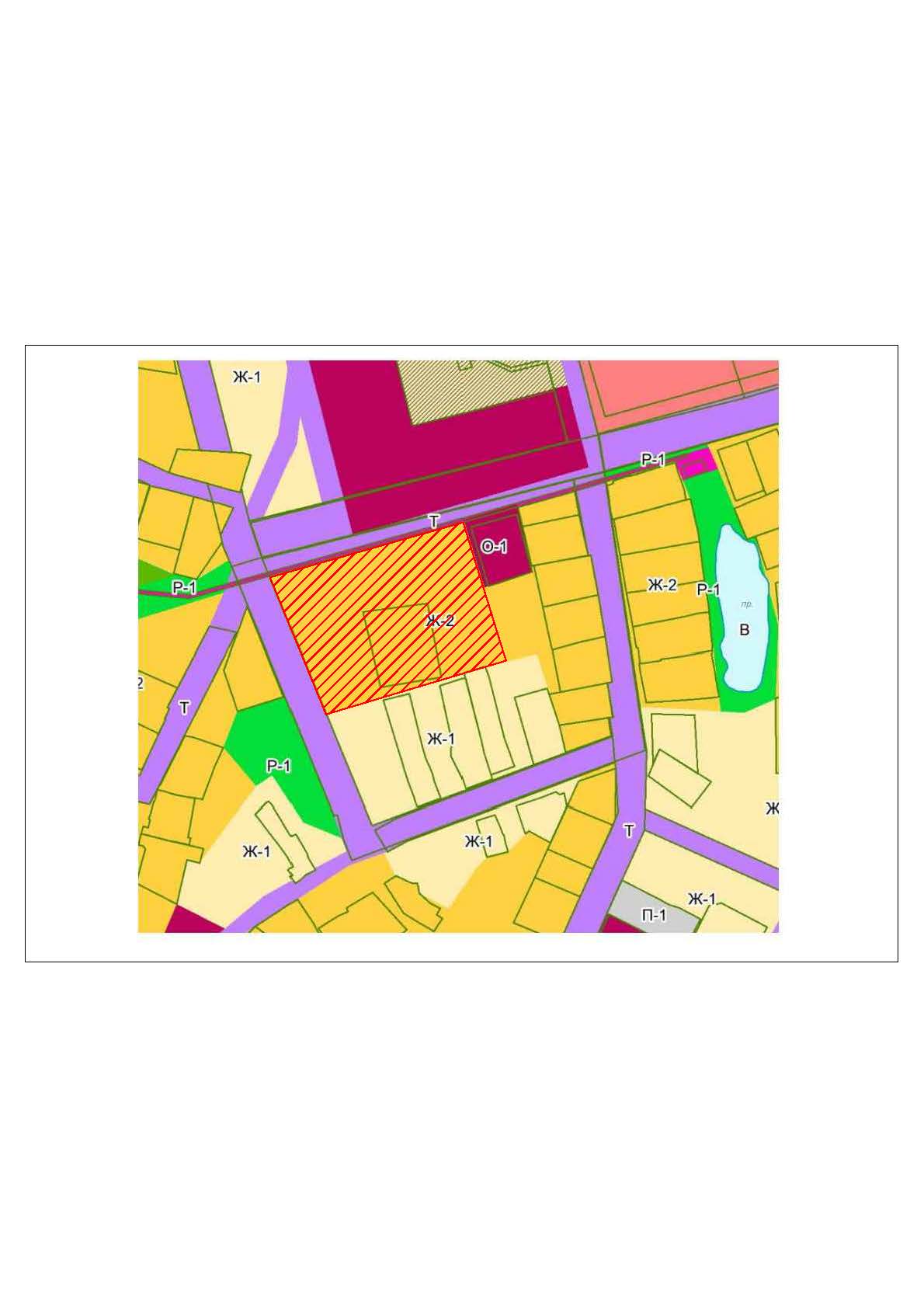 Муниципальное образование«ЛЕНСКИЙ РАЙОН»Республики Саха (Якутия)Муниципальное образование«ЛЕНСКИЙ РАЙОН»Республики Саха (Якутия)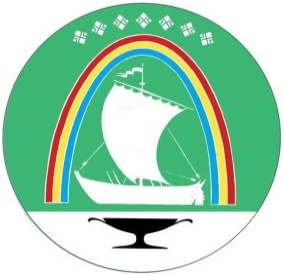 Саха Өрөспүүбүлүкэтин«ЛЕНСКЭЙ ОРОЙУОН» муниципальнайтэриллиитэ     РАСПОРЯЖЕНИЕ     РАСПОРЯЖЕНИЕ                          Дьаhал                          Дьаhал                          Дьаhал                г. Ленск                г. Ленск                             Ленскэй к                             Ленскэй к                             Ленскэй кот «23» __ноября__ 2023 года                                № _01-04-2392/3___                 от «23» __ноября__ 2023 года                                № _01-04-2392/3___                 от «23» __ноября__ 2023 года                                № _01-04-2392/3___                 от «23» __ноября__ 2023 года                                № _01-04-2392/3___                 от «23» __ноября__ 2023 года                                № _01-04-2392/3___                 И.о. главы                                                                                          П.Л. Петров